THE NEW TOYOTA PROACE CITYSpecification Sheet ENGINE LINE UPMAIN VEHICLE DIMENSIONSMANOEUVRABILITYEngine typePureTech S&S (EB2ADT)PureTech S&S (EB2ADTS)BlueHDi S&S (DV5RE)BlueHDi S&S (DV5RD)BlueHDi S&S (DV5RC)BlueHDi S&S (DV5RC)FuelPetrolPetrolDieselDieselDieselDieselDisplacement (cm3)1,1991,1991,4991,4991,4991,499Max power (DIN hp/kW @ rpm)110hp/81kW @5500130hp/96kW @550075hp/55kW @3500100hp/75kW @3500130hp/96kW @3750130hp/96kW @3750Max torque (Nm @ rpm)205 N.m @1500230 N.m @1600210 N.m @1500250 N.m @1700300 N.m @1700300 N.m @1700TransmissionManual 6 speedRobotized 8 speedManual 5 speedManual 5 speedManual 6 speedRobotized 8 speedC02 Emissions (combined g/km)124123109108118114Fuel consumption (combined l/100 km)5.55.44.14.04.54.4 Max speed (km/h)174173152172185183Acc 0 to 100 km/h (seconds)119.815.811.59.810.6CV✔✔✔✔✔✔PC✔✔✖✔✔✔PROACE CITY VANPROACE CITY VANPROACE CITY VANExterior dimensions (mm)ShortLongOverall length4,4034,753Overall width (without mirror/mirrors deployed)1,848/2,1071,848/2,107Overall height (min./max.)1,796/1,8601,812/1,860Wheelbase2,7852,975Front track width1,548 - 1,5631,553Rear track width1,568 - 1,5771,549 - 1,568Front overhang892892Rear overhang726886Ground clearance 160160Load compartment dimensions (mm)ShortLongFloor load length1,8172,167Floor load length (with Smart Cargo)3,0903,440Max. load compartment height1,200 - 1,2701,200 - 1,270Max. load width between sides (without/with 1/with 2 doors)1,733/1,630/1,5271,733/1,630/1,527Max. load width between wheels arches1,2291,229Load sill height (mini/maxi)547/625560/617Sliding side door height1,0721,072Sliding side door width (with/without bulkhead)641 - 675/675 – 759641 - 675/675 – 759Rear door height1,1961,196Rear door width (lower section/upper section)1,241/1,0871,241/1,087Load compartment volume ShortLongWithout Smart Cargo (m3)3.33.9With Smart Cargo (m3)3.84.3Number of Euro pallets22Masses and towing (kg)ShortLongPayload min./max.*650/1,0001,000Max. towing capacity*1,5001,500* depending of the engineShortLongTurning circle between kerbs10,7911,43Turning circle between walls11,2911,93PROACE CITY VERSOPROACE CITY VERSOPROACE CITY VERSODimensions (mm)ShortLongOverall length4,4034,753Overall width (without mirror/mirrors deployed)1,848/2,1071,848/2,107Overall height (without roof bar)1,8001,812Wheelbase2,7852,975Front track width1,5531,553Rear track width1,5671,567Front overhang892892Rear overhang726886Ground clearance 160160Load compartment dimensions (mm)ShortLongMax. load length (passenger seatback retracted)2,7003,050Max. load length behind row 11,8802,230Max. load length behind row 21,0001,350Max. load length behind row 3236418 - 566Boot width between wheel arches1,1951,195Max. load height1,1261,126Boot capacity 
up to top of the seat/up to the roof (VDA litres)ShortLongBoot capacity 
up to top of the seat/up to the roof (VDA litres)ShortLong- 5 seats597 - 641/983850 - 912/1,538- 5 seats retracted row 21,414/2,1261,672/2,693- 7 seats retracted row 3571806- 7 seats 65209 - 322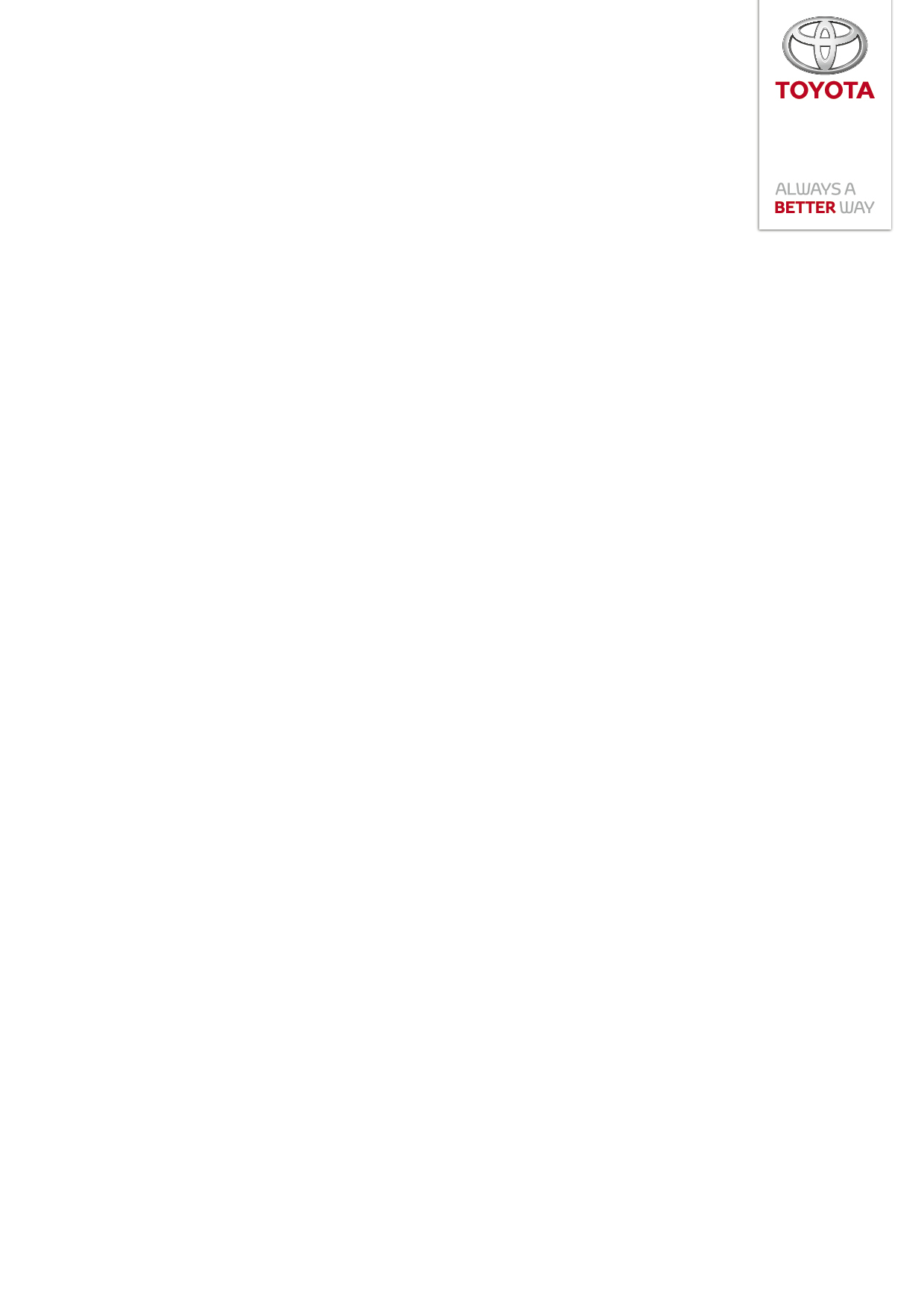 